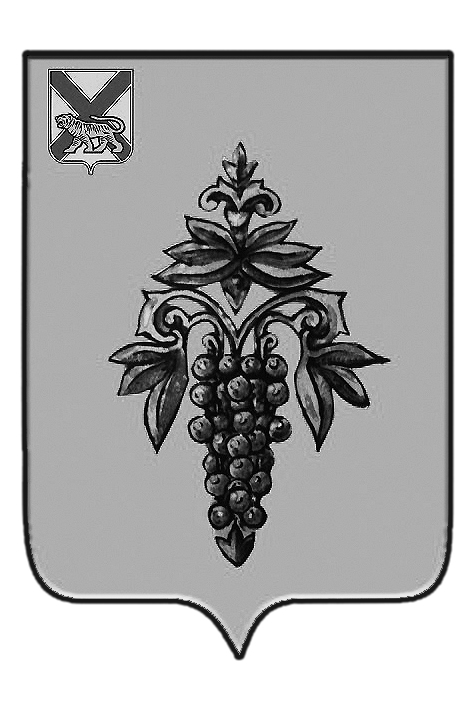 ДУМА ЧУГУЕВСКОГО МУНИЦИПАЛЬНОГО ОКРУГА Р  Е  Ш  Е  Н  И  ЕВ соответствии с Регламентом Думы Чугуевского муниципального  округа, Дума Чугуевского муниципального округаРЕШИЛА:		1. Внести в решение Думы Чугуевского муниципального округа от 23 марта 2020 года № 4 «Об утверждении Положения о постоянных комиссиях Думы Чугуевского муниципального округа» следующие изменение – часть  6 Приложения изложить в следующей редакции:«6. Предметы ведения постоянной комиссии Думы Чугуевского муниципального округа по мандатам, регламенту и депутатской этике».        	2. Настоящее решение вступает в силу со дня его принятия.Председатель Думы Чугуевского муниципального округа                                     		 Е.В.Пачков                          от 30.10.2020г.   № 114О внесении изменений в решение Думы Чугуевского муниципального округа от 23 марта 2020 года №4 « Об утверждении Положения о постоянных комиссиях Думы Чугуевского муниципального округа»О внесении изменений в решение Думы Чугуевского муниципального округа от 23 марта 2020 года №4 « Об утверждении Положения о постоянных комиссиях Думы Чугуевского муниципального округа»О внесении изменений в решение Думы Чугуевского муниципального округа от 23 марта 2020 года №4 « Об утверждении Положения о постоянных комиссиях Думы Чугуевского муниципального округа»